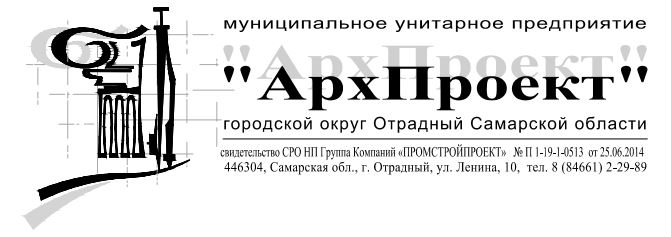 2020Том 3. Проект межевания территории. Основная часть Раздел 1 «Проект межевания территории. Графическая часть»Раздел 2 «Проект межевания территории. Текстовая часть»Исходно – разрешительная документацияГрадостроительного кодекса РФ от 29.12.2004 г. № 190-ФЗ (в ред. от 2018 г);Земельного кодекса РФ от 25.10.2001 г. № 136-ФЗ (в ред. от 2018г.);Федерального закона «О государственном кадастре недвижимости» от 24.07.2007 г. № 221-ФЗ (ред. от 03.07.2016);Федерального закона «О геодезии и картографии» от 26.12.1995 г. № 209-ФЗ (с изм. и доп. от 06.04.2015);Федерального закона «О землеустройстве» от 18.06.2001 г. № 78-ФЗ (ред. от 13.07.2015).Основание для выполнения проекта межеванияПроект межевания территории выполнен для строительства линейного объекта: "Строительство сетей освещения в селе Сергиевск муниципального района Сергиевский" на основании следующих исходных данных:задания на разработку документации по планировке территории, утвержденного постановлением Администрации сельского поселения Сергиевск муниципального района Сергиевский Самарской области № 79 от 15 декабря 2020 г.Цели и задачи выполнения проекта межевания территорииПодготовка проекта межевания территории осуществляется в целях определения местоположения границ образуемых и изменяемых земельных участков.При подготовке проекта межевания территории определение местоположения границ образуемых и изменяемых земельных участков осуществляется в соответствии с градостроительными регламентами и нормами отвода земельных участков для конкретных видов деятельности, установленными в соответствии с федеральными законами, техническими регламентами.Сформированные земельные участки должны обеспечить:- возможность полноценной реализации прав на формируемые земельные участки, включая возможность полноценного использования в соответствии с назначением, и эксплуатационными качествами;- возможность долгосрочного использования земельного участка.Структура землепользования в пределах территории межевания, сформированная в результате межевания должна обеспечить условия для наиболее эффективного использования и развития этой территории.В процессе межевания решаются следующие задачи:- установление границ земельных участков необходимых для размещения объекта "Строительство сетей освещения в селе Сергиевск муниципального района Сергиевский". Проектом межевания границ отображены:- границы образуемых земельных участков и их частей.Проектные решенияМесто нахождения проектируемого объекта: Самарская область, муниципальный район Сергиевский, село Сергиевск.Границы многоконтурного земельного участка на кадастровом плане территории расположены в кадастровых кварталах: 63:31:0701005, 63:31:0702001, 63:31:0702002, 63:31:0702003, 63:31:0702005, 63:31:0702006, 63:31:0702007, 63:31:0702008, 63:31:0702009, 63:31:07020010, 63:31:0702011, 63:31:0702012, 63:31:0702013, 63:31:0702014, 63:31:0702015, 63:31:0702016, 63:31:0702017, 63:31:0702018, 63:31:0702019, 63:31:0702020, 63:31:0702021, 63:31:0702022, 63:31:0702023, 63:31:0702024, 63:31:0702025, 63:31:0702026, 63:31:0702027, 63:31:0702028, 63:31:0702029, 63:31:0702030, 63:31:0702031, 63:31:0702032, 63:31:0702033, 63:31:0702034, 63:31:0702037, 63:31:0702039.Формируемые земельные участки находится в распоряжении сельского поселения Сергиевск  муниципального района Сергиевский Самарской области.Проектируемая территория относится к местам общего пользования.Земельные участки, предполагаемые к изъятию для муниципальных нужд, на проектируемой территории отсутствуют.Проектируемый линейный объект,  в соответствии с градостроительными регламентами и нормами отвода земельных участков,  будет проходить по следующим территориальным зонам:на землях населенных пунктовВид территории, в отношении которой осуществляется подготовка документации по планировке территории в границах земель населенных пунктов – застроенная.Общая площадь земельного участка в границах зоны планируемого размещения линейного объекта – 122 220 м2, из них:- площадь образуемого земельного участка на землях населенных пунктов – 84 167 м2;- площадь части земельного участка для строительства проектируемых сетей освещения, включенного в ГКН- 38 053 м2.Ширина полосы отвода от 6,0м до 25 м.Разрешенное использование образуемого земельного участка в зонах  Ж, О, Р, Сх, Сп – «Коммунальное обслуживание».Выводы по проектуВсе строительные работы должны проводиться исключительно в пределах полосы отвода.Настоящим проектом выполнено:- Формирование границ образуемых земельных участков.Сформированные границы земельных участков позволяют обеспечивать необходимые условия для строительства и размещения объекта "Строительство сетей освещения в селе Сергиевск муниципального района Сергиевский".Земельные участки под строительство объекта образованы с учетом ранее поставленных на государственный кадастровый учет земельных участков.Данным проектом предусматривается формирование девяти земельных участков :ЗУ1, :ЗУ2, :ЗУ3, :ЗУ4, :ЗУ5, :ЗУ6, :ЗУ7, :ЗУ8, :ЗУ9 на землях населенных пунктов, которые образованы из земель Администрации муниципального района Сергиевский, государственная собственность на которые не разграничена.Перечень координат образуемого земельного участка на землях населенных пунктов  Координаты характерных точек границ территории, в отношении которой утвержден проект межевания, определяются в соответствии с требованиями к точности определения координат характерных точек границ, установленных в соответствии с настоящим Кодексом для территориальных зон.Проект межевания территории для линейного объекта:«Строительство сетей освещения в селе Сергиевск муниципального района Сергиевский»4432-ПМ-3Том 3. Основная часть проекта межевания4432-ПМ-3Том 3. Основная часть проекта межеванияДиректор                                    ____________    И.В. Моисеева2020ОбозначениеНаименованиеЛистОсновная часть проекта межеванияРаздел  1 «Проект межевания территории. Графическая часть»Чертеж границ образуемого земельного участка на кадастровом плане территорииПеречень координат характерных точек границы зон планируемого размещения проектируемого объекта,  границы отвода земельного участкаВведениеРаздел 2 «Проект межевания территории. Текстовая часть»Исходно – разрешительная документацияОснование для выполнения проекта межеванияЦели и задачи выполнения проекта межевания  территорииПроектные решенияВыводы по проектуЖ –  О – Р – Сх – Сп - Жилые зоны;Общественно-деловые зоны;Зоны рекреационного значения;Зоны сельскохозяйственного использования;Зоны специального назначения.Таблица пересечения земельных участковТаблица пересечения земельных участковТаблица пересечения земельных участковТаблица пересечения земельных участковТаблица пересечения земельных участковОбозначение характерных точек границыКадастровый номерземельного участкаПлощадь земельного участкаПлощадь земельного участкаПравообладатель. Вид права, номер и дата регистрацииОбозначение характерных точек границыКадастровый номерземельного участка По кадастровому  паспортуЧасть ЗУ по фактическомуиспользованиюПравообладатель. Вид права, номер и дата регистрации29-2970’-70’179’-179’25-2563:31:0000000    : 1208167072 кв.м.22 860 кв.м.Самарская область  -  Собственность, №63-63-31/701/2013-135 от 30.04.2013Министерство транспорта и автомобильных дорог Самарской области -Постоянное (бессрочное) пользование, №63-63-31/701/2013-136 от 30.04.201348-4863:31:0702002  :118652297 кв.м.1202 кв.м.Собственники помещений в многоквартирном  доме  -  с.Сергиевск, участок 6Общая долевая собственность от 04.08.20165’-5’63:31:0702001 :17724760 кв.м.2577 кв.м.Сведения о правах отсутсвуютНа ЗУ расположен ОКС с кадастровым номером 63:31:0000000:45902’-2’63:31:0701005 :29671459 кв.м.1538 кв.м.Администрация сельского поселения Сергиевск муниципального района Сергиевский Самарской области  -Постоянное (бессрочное) пользование, №63-63-31/504/2014-827 от 18.07.20141’-1’63:31:0701005 :29759061 кв.м.4809 кв.м.Сведения о правах отсутсвуютНа ЗУ расположен ОКС с кадастровым номером 63:31:0000000:4590204’-204’176’-176’239’-240’63:31:0000000 :1133109852 кв.м.5009 кв.м.Самарская область  -  Собственность, №63-63-31/701/2013-269 от 11.05.2013Министерство транспорта и автомобильных дорог Самарской области -Постоянное (бессрочное) пользование, №63-63-31/701/2013-270 от 11.05.201324-217-863:31:0000000:4598309 кв.м58 кв.мСведения о правах отсутсвуютНа ЗУ расположен ОКС с кадастровым номером 63:31:0000000:4967Общая площадь пересечений:Общая площадь пересечений:Общая площадь пересечений:38 053кв.мТаблица разрешенного использования пресекаемых земельных участковТаблица разрешенного использования пресекаемых земельных участковТаблица разрешенного использования пресекаемых земельных участковКадастровый номер земельного участка.Разрешенное использованиеоснование63:31:0000000:1208Под автомобильной дорогой общего пользования &quot;Урал&quot;-Сергиевск-Челно-Вершины (км 0-км 42,7)Выписка из ЕГРН на земельный участок от 29.12.2020г.63:31:0702002:1186Под строительство объекта: "Малоэтажная застройка микрорайона Северный"Выписка из ЕГРН на земельный участок от 29.12.2020г.63:31:0702001:177Земельные участки (территории) общего пользованияВыписка из ЕГРН на земельный участок от 29.12.2020г.63:31:0701005:296Для использования улично-дорожной сети и скотопрогонов общего пользованияВыписка из ЕГРН на земельный участок от 29.12.2020г.63:31:0701005:297Под строительство объекта: &quot;Малоэтажная застройка микрорайона Северный&quot;Выписка из ЕГРН на земельный участок от 29.12.2020г.63:31:0000000:1133Под автомобильной дорогой общего пользования Сергиевск - Чекалино - Большая Чесноковка - Русская Селитьба (км 0 км 43,5)Кадастровый паспорт земельного участка от 29.12.2020г.63:31:0000000:4598под строительство ВОЛС ОАО «Мегафон» на участке БС «Сергиевск» (ОРТПЦ) – БС «Сергиевск-2»Выписка из ЕГРН на земельный участок от 21.11.2021г:ЗУ1, S=6733.34м²:ЗУ1, S=6733.34м²:ЗУ1, S=6733.34м²NXY1472366,112243435,762472375,662243436,53472375,312243441,734472370,822243477,15472383,842243481,426472379,122243513,577472366,152243512,548472365,772243514,969472355,052243592,7710472352,022243615,6811472361,972243615,9512472379,162243618,5213472413,772243623,2614472471,42243631,6415472514,72243637,5316472547,052243642,2317472544,642243658,0818472536,4224365419472503,262243648,9920472438,472243639,8421472403,72243634,9622472374,042243630,8123472350,132243629,9824472348,892243639,3625472339,592243707,5826472328,242243789,3127472319,942243850,4628472315,462243887,1629472307,912243886,3430472311,992243854,0331472328,372243728,6132472340,882243638,1233472355,652243526,7534472364,392243458,58:ЗУ2, S=19099.20м²:ЗУ2, S=19099.20м²:ЗУ2, S=19099.20м²NXY1470609,52242166,72470616,152242171,333470664,532242204,294470700,812242226,785470732,232242243,96470753,112242250,757470786,232242253,348470832,852242255,939470867,262242256,4210470881,832242259,4111470899,142242266,9112470908,882242273,3313470939,432242297,3614470942,982242300,215470951,862242318,4816470987,42242356,2717471020,062242383,6818471065,92242419,5719471096,112242442,1120471135,43224247321471185,142242510,8822471239,572242553,7323471289,612242592,3124471360,192242648,5225471383,892242666,926471395,442242652,1627471410,64224263328471421,842242610,9429471423,92242573,1430471428,912242566,7831471429,532242567,3932471432,12242565,1433471445,872242567,8934471433,952242585,3335471437,642242606,5536471430,312242616,1137471416,032242633,1238471406,812242645,9839471399,382242655,440471399,792242655,8741471389,332242671,1142471418,512242693,7443471468,332242731,4844471510,72242762,5945471546,782242789,7846471590,332242822,8847471631,462242853,5648471682,592242892,1449471719,922242923,5450471736,992242934,9551471795,932242982,8852471856,082243029,753471903,932243066,6754471974,372243122,6155472029,82243163,9356472048,92243176,3757472061,762243176,4558472092,182243177,8159472097,562243188,4460472150,022243191,5361472202,882243193,8462472243,44224319663472308,922243199,1264472365,432243204,4265472365,182243211,2466472320,942243207,1967472263,922243203,8268472172,962243199,4469472117,042243196,3470472061,192243194,6871472052,372243192,9572472009,662243161,1673471965,052243124,6574471938,52243104,3175471892,13224306976471843,032243031,7577471772,932242975,2678471731,222242941,479471700,742242918,9980471680,972242901,0281471651,842242878,8482471624,452242858,8783471594,652242840,2884471577,722242825,6685471558,952242808,9786471543,792242797,5287471521,732242780,9188471502,832242767,0189471489,062242756,8390471483,222242758,9891471465,462242746,0292471461,772242740,993471462,52242737,6694471433,952242715,795471409,252242696,8296471382,612242676,1797471358,072242657,398471327,572242633,3199471291,342242604,74100471258,522242579,69101471229,672242556,21102471191,192242526,57103471142,972242489,02104471111,572242465,28105471072,772242435,3106471044,372242413,43107471012,282242388108470983,662242364,54109470956,522242336,41110470945,422242324,91111470934,932242302,71112470904,372242278,69113470894,632242272,27114470877,332242264,77115470862,762242261,78116470828,342242261,29117470780,292242263,16118470746,812242258,28119470724,832242251,53120470694,142242232,49121470658,332242211,31122470611,282242178,91123470603,22242174,05124470607,122242169,47:ЗУ3, S=262.09м²:ЗУ3, S=262.09м²:ЗУ3, S=262.09м²NXY1470732,872242004,252470728,312242000,323470732,12241996,034470736,592241999,835470778,152241950,626470872,042241833,067470872,662241836,538470814,862241906,759470789,972241936,9:ЗУ4, S=4722.37м²:ЗУ4, S=4722.37м²:ЗУ4, S=4722.37м²NXY1471156,132243700,362471152,942243698,683471148,12243696,124471156,682243676,885471158,592243674,146471165,22243660,477471178,232243629,688471181,432243622,449471185,412243609,0810471203,82243567,5111471221,342243529,412471238,922243497,0613471246,612243483,0614471265,472243458,0315471277,272243429,4916471282,082243418,6717471282,182243418,7118471282,842243416,9719471282,882243416,8720471282,882243416,8421471283,912243414,1222471286,712243405,9623471285,592243405,4824471290,982243395,325471300,132243367,9126471310,452243338,127471309,152243317,0528471308,312243307,6129471303,322243284,6130471298,22243271,1631471297,652243267,4932471277,582243238,0233471243,172243220,9334471242,322243214,6235471226,062243204,2436471199,552243188,2137471196,932243185,3738471199,742243179,1539471233,382243199,3640471258,832243215,6141471282,842243233,8242471302,242243256,6543471310,072243280,8944471314,522243304,3945471323,972243315,3646471315,692243341,0647471305,462243369,7548471296,132243398,8649471289,762243419,7350471283,992243432,6951471272,192243461,2352471253,342243486,2653471245,652243500,2754471227,552243532,2955471210,522243570,7256471192,142243612,2857471188,032243626,0658471185,792243633,4359471163,132243685,12:ЗУ5, S=13376.99м²:ЗУ5, S=13376.99м²:ЗУ5, S=13376.99м²NXY1470983,822243038,032470983,022243039,153470993,282243045,534471007,912243057,135471022,522243070,126471035,292243081,447471043,142243086,628471056,142243076,099471068,712243053,8910471083,722243022,6511471095,822242989,1812471117,852242926,4913471124,932242929,0314471108,132242976,6715471095,52243012,1716471089,912243028,2917471074,42243059,6218471066,352243078,2719471060,82243084,8820471043,82243100,4421471027,182243115,622471006,362243134,0223470989,42243150,7224470971,372243170,1725470943,942243204,0826470919,522243236,0427470902,212243257,6828470884,272243279,129470868,492243298,7430470854,872243315,0531470839,152243334,6232470819,622243360,6933470804,632243380,6934470790,062243400,5335470775,132243420,5436470772,222243424,25374707682243420,538470766,692243419,3339470767,612243418,1240470794,082243381,2641470824,452243340,5842470847,892243311,1243470877,692243273,2444470909,452243233,3745470937,352243197,9746470982,162243145,5647471024,52243105,1248471032,452243097,7649471032,532243097,6750471032,512243097,6251471028,982243089,0152471020,792243078,3653471003,542243063,8454470979,482243044,7555470956,332243026,2356470933,672243007,0457470912,692242987,0958470891,182242969,559470887,122242967,6160470867,352242955,0361470856,992242956,8862470841,22242978,0763470804,132243027,4764470757,952243085,2665470730,032243120,4466470705,312243152,3167470689,222243178,8168470659,092243214,9769470655,382243228,4570470656,592243233,6771470653,562243238,9272470629,982243269,0673470614,772243287,6374470609,372243283,22754706252243264,1476470633,612243251,6777470646,312243231,1978470635,112243221,9179470645,362243209,9480470656,522243208,5481470678,762243175,5982470687224316483470700,62243145,384470726,12243113,885470753,242243078,2686470799,422243020,4787470836,492242971,0688470852,22242949,9789470876,512242919,4990470904,432242882,4791470930,82242849,3792470940,222242837,7793470962,282242816,794470962,692242802,6795470971,52242791,8996470961,912242781,6997470941,272242759,9698470919,882242739,1899470898,322242717,78100470876,232242697,28101470856,852242682,13102470861,892242677,26103470882,332242691,51104470903,452242712,46105470924,552242734,21106470945,652242755,87107470966,452242776,89108470978,532242789,89109470976,672242806,79110470967,452242821,42111470945,42242842,48112470935,972242854,08113470909,612242887,18114470881,682242924,2115470869,492242939,54116470898,022242961,68117470915,752242980,64118470938,042243000,33119470960,692243019,52:ЗУ6, S=25617.35м²:ЗУ6, S=25617.35м²:ЗУ6, S=25617.35м²NXY1470565,72243330,192470571,142243334,633470570,222243335,934470544,182243374,025470512,462243419,976470471,652243473,897470437,772243512,388470418,172243537,639470436,492243553,5110470459,552243572,4911470478,682243588,5912470498,992243605,4213470522,652243624,0214470548,932243644,2615470579,412243665,5716470584,792243652,6717470587,322243649,518470600,132243633,2819470613,842243613,220470627,112243594,0721470638,542243577,3222470651,182243558,5123470657,812243549,8724470675,72243526,0625470692,072243504,0526470712,882243476,0727470721,292243464,5928470723,932243466,9429470726,822243469,5230470721,032243477,5531470709,592243492,7232470696,522243510,8733470683,252243528,5334470673,22243542,1935470662,91224355636470655,272243566,3237470642,742243585,4838470629,132243604,5339470620,192243617,6340470608,912243634,1841470605,632243638,5942470591,52243657,1743470589,792243672,5344470592,222243674,0945470612,532243685,9946470632,972243697,2347470644,882243704,2648470662,562243713,8549470685,072243726,1550470699,272243734,0951470720,412243745,2452470747,612243760,4653470770,212243772,854470790,872243784,0255470814,052243796,856470827,882243804,7657470849,872243818,27584708682243829,3259470887,562243841,1860470903,132243851,2161470923,792243864,8462470942,312243877,5263470958,592243889,1464470974,572243899,9965470986,52243908,6766470999,372243917,2267471019,222243929,668471026,322243934,5369471036,292243927,4970471040,482243921,3271471044,342243912,5772471057,492243883,7673471070,762243869,574471081,982243839,3175471093,872243809,176471104,612243786,9677471121,592243754,5178471128,512243758,1679471128,682243758,2580471115,792243782,8281471115,132243782,682471112,32243789,4883471111,932243790,1884471101,192243812,3385471089,32243842,5486471077,82243871,0387471070,252243889,8288471058,792243918,7489471051,392243938,0290471053,092243953,6491471053,282243953,9992471056,482243956,3393471072,292243968,1394471083,452243976,9895471097,052243987,8196471117,492244003,5797471135,372244017,1398471151,932244029,2299471172,622244045,19100471186,52244051,55101471197,222244058,75102471216,982244072,99103471242,92244085,57104471259,412244097,54105471284,542244112,83106471315,372244129,37107471336,72244133,06108471353,32244133,89109471400,712244135,41110471437,352244138,72111471448,052244142,94112471456,022244150,72113471446,782244156,34114471443,062244149,19115471432,362244144,97116471395,732244141,67117471348,312244140,15118471331,712244139,32119471310,382244135,62120471279,462244119,58121471254,422244103,8122471237,632244092,24123471211,992244079,24124471192,232244065,01125471180,852244059,14126471167,372244051,41127471146,942244035,48128471130,382244023,39129471112,412244010,28130471092,062243994,07131471078,332243983,66132471066,772243975,22133471051,262243963,03134471028,252243946,78135471014,232243935,86136470994,382243923,48137470981,522243914,93138470969,592243906,25139470953,62243895,4140470937,332243883,77141470918,82243871,09142470898,152243857,46143470882,572243847,44144470863,022243835,58145470844,892243824,52146470822,92243811,01147470809,062243803,06148470785,892243790,28149470783,242243788,84150470762,612243822,11151470747,312243845,78152470717,762243888,68153470724,052243905,77154470720,742243909,39155470701,52243897,37156470710,552243883,66157470740,162243840,67158470756,652243817,4159470774,332243786,95160470765,82243778,46161470742,622243766,71162470715,422243751,49163470694,282243740,35164470680,082243732,4165470657,572243720,1166470639,892243710,51167470627,982243703,48168470607,552243692,24169470601,642243688,78170470585,782243691,68171470563,742243722,85172470536,222243760,49173470520,482243780,13174470507,292243796,26175470496,782243810176470479,62243833,53177470459,112243860,48178470441,852243883,15179470424,272243906,38180470404,762243933,75181470392,52243949,13182470381,052243965,65183470363,612243989,15184470359,942243996,17185470342,492244019,56186470336,52244014,26187470353,962243990,86188470357,622243983,84189470375,072243960,34190470386,522243943,83191470398,772243928,44192470418,282243901,07193470435,862243877,84194470453,122243855,18195470473,612243828,23196470490,792243804,7197470501,32243790,95198470514,492243774,82199470530,232243755,18200470557,762243717,55201470579,792243686,37202470579,172243675,16203470543,942243650,52204470517,662243630,282054704942243611,67206470473,692243594,85207470454,572243578,75208470431,52243559,76209470411,622243542,55210470405,072243545,26211470384,782243572,29212470368,942243597,17213470361,182243613,99214470350,772243631,61215470338,832243650,55216470323,412243673,28217470308,832243691,26218470292,842243712,75219470278,092243731,25220470262,842243749,11221470246,512243768,73222470229,952243792,152234702062243824,03224470190,12243844,26225470180,772243856,14226470174,222243850,99227470242,962243759,98228470280,552243713,59229470316,792243665,71230470350,022243615,21231470380,482243564,04232470393,492243533,47233470387,72243523,3234470371,842243510,2235470353,862243495,67236470340,062243483,91237470314,32243462,26238470287,962243439,61239470264,822243420,98240470262,372243418,94241470267,372243412,7242470269,82243414,73243470292,952243433,35244470319,292243456245470345,042243477,65246470358,842243489,42247470376,832243503,95248470392,692243517,04249470395,012243517,82250470412,792243533,02251470432,022243508,38252470465,752243469,52253470506,562243415,59254470538,442243370,02255470564,472243331,92:ЗУ7, S=5573.61м²:ЗУ7, S=5573.61м²:ЗУ7, S=5573.61м²NXY1470072,52243237,642470097,222243271,533470116,162243286,194470130,912243298,765470140,352243306,386470157,72243320,557470175,082243335,168470193,132243350,279470212,072243365,2310470218,672243371,1211470213,662243377,3712470207,082243371,4913470188,142243356,5214470170,12243341,4215470152,722243326,8116470135,372243312,6417470125,932243305,0218470111,172243292,4519470091,892243278,7220470059,782243269,5521470056,632243265,3522470040,212243285,1223470027,412243300,8924470016,022243312,5525470012,842243312,3426470004,582243312,8127470021,532243295,4728470034,332243279,6929470053,992243256,1230470054,86224324831470051,952243240,5132470036,772243227,3733470021,292243214,5134469990,822243188,5535469965,792243168,4136469941,722243149,0337469928,762243139,0838469912,072243126,5939469909,532243124,9540469901,962243136,0141469901,062243136,4442469888,52243152,6143469867,872243184,7844469852,542243209,8845469840,022243229,7346469835,682243236,3747469831,432243233,4848469829,062243231,8649469833,52243225,0850469846,032243205,2451469861,362243180,1352469873,322243160,9853469890,592243138,4454469902,782243120,6455469887,352243110,8156469898,112243102,9157469909,812243115,4658469920,212243122,9459469941,262243139,4960469966,712243159,4661469990,022243178,2562470009,032243194,0463470037,072243218,0964470060,982243239,36:ЗУ8, S=4458.20м²:ЗУ8, S=4458.20м²:ЗУ8, S=4458.20м²NXY1469869,182243477,482469883,12243489,63469892,962243473,644469902,612243459,765469912,052243457,266469918,42243452,397469940,72243423,658469953,72243405,029469961,552243395,4910469969,482243396,9411469969,942243396,8412469970,222243396,7813469959,372243409,914469946,372243428,5315469924,082243457,2816469917,742243463,617469908,32243466,118469898,642243478,5319469883,192243502,9520469869,652243491,5421469856,972243498,6722469850,022243505,1523469838,362243520,0224469836,852243531,5125469835,252243540,9126469836,612243546,5427469849,492243558,3628469857,362243558,7729469870,82243569,4330469880,722243577,4831469876,292243584,0332469847,92243560,8833469837,022243553,4234469830,52243548,3535469814,092243552,8336469796,12243576,5437469774,822243603,3838469760,242243622,2839469741,73224365240469732,082243667,5641469702,862243698,4542469691,292243719,0243469681,162243732,7844469675,672243739,5945469667,22243756,2646469659,182243773,5547469654,382243786,9948469647,672243785,5849469649,72243780,5650469663,662243746,1451469671,442243732,4852469686,392243713,1353469699,712243690,2654469707,812243680,1255469726,452243662,3556469736,442243647,0957469745,972243631,8358469757,322243613,7859469778,232243587,5760469794,42243566,9261469809,412243547,6462469815,012243540,7763469816,832243534,864469831,772243519,76:ЗУ9, S=4324,0м²:ЗУ9, S=4324,0м²:ЗУ9, S=4324,0м²NXY1470615,492242561,342470624,482242570,53470586,42242614,124470547,622242661,685470512,432242705,226470476,532242749,737470470,382242757,218470467,352242754,469470463,52242759,0810470466,572242761,8611470443,162242790,3512470418,692242820,113470387,552242857,6914470333,612242923,5115470331,26224292816470324,672242920,1617470327,342242917,0318470381,512242851,0919470412,042242812,3620470436,572242783,2621470459,312242755,322470463,432242759,0123470467,282242754,3924470463,112242750,6225470469,912242742,2826470506,332242698,1127470541,62242654,928470580,322242607,44